ГОРОДСКАЯ  ДУМА  ГОРОДА  ДИМИТРОВГРАДАУльяновской областиР Е Ш Е Н И Ег.Димитровград  28  апреля  2021  года                                                                            № 62/526  .                                    О занесении на городскую Доску ПочётаВ соответствии с Положением о муниципальных наградах города Димитровграда Ульяновской области, рассмотрев заключение Комиссии по муниципальным наградам при Городской Думе города Димитровграда Ульяновской области от 26.04.2021 №9-з, Городская Дума города Димитровграда Ульяновской области третьего созыва решила:1. За высокое профессиональное мастерство и наилучшие показатели в профессиональной, творческой и общественной деятельности по итогам 2020 года и в связи с празднованием Дня города занести в 2021 году на городскую Доску Почёта: Акинчева Игоря Николаевича, генерального директора Общества с ограниченной ответственностью «Автопартнёр»;Баннову Татьяну Петровну, председателя профсоюзного комитета Областного государственного автономного учреждения социального обслуживания «Дом-интернат для престарелых и инвалидов в г.Димитровграде»;Борисову Ольгу Николаевну, ведущего специалиста-эксперта при руководстве Государственного учреждения – Управления Пенсионного фонда Российской Федерации в г. Димитровграде Ульяновской области (межрайонного);Боровкова Андрея Александровича, слесаря-сантехника Общества с ограниченной ответственностью «СтройСервис»;Бянкину Оксану Николаевну, заведующего Муниципальным бюджетным дошкольным образовательным учреждением «Детский сад №20 «Алиса» города Димитровграда Ульяновской области»;Вагабатову Раису Шаитпашаевну, заведующего кардиологическим отделением – врача-кардиолога многопрофильного стационара №1 Клинической больницы №172 филиала №2 Федерального государственного бюджетного учреждения «Федеральный научно-клинический центр медицинской радиологии и онкологии» Федерального медико-биологического агентства;Васильеву Светлану Николаевну, начальника отдела инженерных систем управления проектных разработок департамента по проектированию и конструированию Акционерного общества «Государственный научный центр – Научно-исследовательский институт атомных реакторов»;Васильеву Татьяну Сергеевну, начальника отделения по делам несовершеннолетних отдела участковых уполномоченных полиции и по делам несовершеннолетних Межмуниципального отдела Министерства внутренних дел Российской Федерации «Димитровградский», майора полиции;Волонта Артема Геннадьевича, наладчика автоматов и полуавтоматов автоматного участка Общества с ограниченной ответственностью «Димитровградский вентильный завод»;Воронина Александра Дмитриевича, председателя Димитровградской городской общественной организации ветеранов (пенсионеров) Великой Отечественной войны, труда, Вооруженных сил и правоохранительных органов;Гениятуллина Линара Растямовича, станочника Общества с ограниченной ответственностью «Лидер-Д»;Гоголева Александра Петровича, заведующего службой – заведующего поликлиникой – врача-дерматовенеролога кожно-венерологической службы Клинической больницы №172 филиала №2 Федерального государственного бюджетного учреждения «Федеральный научно-клинический центр медицинской радиологии и онкологии» Федерального медико-биологического агентства;Горбачеву Светлану Анатольевну, заместителя директора по учебно-воспитательной работе, преподавателя Муниципального бюджетного учреждения дополнительного образования Детская художественная школа;Горбунова Евгения Николаевича, директора Общества с ограниченной ответственностью «Строй-Профиль»;Гусеву Елену Николаевну, директора Муниципального бюджетного общеобразовательного учреждения «Университетский лицей города Димитровграда Ульяновской области»;Еранову Ирину Ивановну, председателя общественной организации территориального общественного самоуправления города Димитровграда «Восход»;Ерещенко Николая Александровича, руководителя кружка по спортивным секциям Димитровградской местной общественной организация инвалидов-опорников «Преодоление»; Игдырову Светлану Викторовну, заведующего кафедрой гуманитарных наук Димитровградского инженерно-технологического института – филиала федерального государственного автономного образовательного учреждения высшего образования «Национальный исследовательский ядерный университет «МИФИ», кандидата педагогических наук, доцента;Исхакова Румиля Наилевича, инженера-технолога 1 категории технологического бюро прессового цеха отдела главного технолога технической дирекции Общества с ограниченной ответственностью «Димитровградский автоагрегатный завод»;Комендровскую Валентину Гавриловну, члена Ассоциации «Некоммерческое партнерство Комитета солдатских матерей «Сыновья»;Корженкова Юрия Георгиевича, мастера по ремонту бригады 410 цеха обслуживания коммуникаций и сетей Акционерного общества «Димитровградский автоагрегатный завод»;Кузьмину Наталью Юрьевну, председателя Димитровградской городской профсоюзной организации Ульяновской областной организации «Российский профсоюз работников культуры»;Лапину Светлану Федоровну, начальника участка сортировки и обработки почтовых отправлений и печати Димитровградского почтамта УФПС Ульяновской области АО «Почта России»;Макарову Марию Николаевну, члена правления Димитровградской местной общественной организации инвалидов Чернобыля;Минибаева Марата Масгутовича, начальника производства в дирекции Акционерного общества Димитровградский завод химического машиностроения;Маркелову Ирину Александровну, швею цеха мягкой мебели Общества с ограниченной ответственностью «Димитровградская мебельная фабрика «Аврора»;Николаеву Наталью Владимировну, студента техникума ДИТИ НИЯУ МИФИ, кандидата в мастера спорта России по плаванию;Овчарова Сергея Васильевича, котельщика 5 разряда сварочно-сборочного цеха №1 Акционерного общества Димитровградский завод химического машиностроения;Парфенова Михаила Александровича, директора Общества с ограниченной ответственностью «Поликлиника «Лекон»;Рассадина Александра Фёдоровича, преподавателя по классу духовых инструментов Муниципального бюджетного учреждения дополнительного образования Детская школа искусства №2;Тигину Веру Ивановну, специалиста по охране труда 1 категории департамента производственно-технологического сопровождения отделения «Реакторный исследовательский комплекс» Акционерного общества «Государственный научный центр – Научно-исследовательский институт атомных реакторов»;Уварова Геннадия Васильевича, преподавателя по классу баяна Муниципального бюджетного учреждения дополнительного образования Детская школа искусства №1;Умнова Владимира Ильича, члена Местного отделения Общероссийской общественной организации «Союз пенсионеров России» в городе Димитровграде;Хайретдинова Дамира Муниповича, техника по эксплуатации и ремонту Муниципального автономного учреждения «Спортивный клуб «Нейтрон»;Чекмареву Диану Викторовну, режиссера-постановщика Муниципального автономного учреждения культуры Центр культуры и досуга «Восход»; Шавалеева Гакиля Гусмановича, водителя автомобиля Муниципального казённого учреждения «Городские дороги»;Шамигулову Ирину Андреевну, методиста Муниципального бюджетного учреждения дополнительного образования «Центр дополнительного образования детей города Димитровграда Ульяновской области»;Шевченко Галину Яковлевну, тренера Муниципального казённого учреждения Спортивная школа «Нейтрон», мастера спорта СССР;Щукина Сергея Владимировича, пожарного 5 пожарно-спасательной части 3 пожарно-спасательного отряда федеральной противопожарной службы государственной противопожарной службы Главного управления МЧС России по Ульяновской области;Якуняшеву Анну Александровну, старшую медицинскую сестру общебольничного медицинского персонала производственной поликлиники Клинической больницы №172 филиала №2 Федерального государственного бюджетного учреждения «Федеральный научно-клинический центр медицинской радиологии и онкологии» Федерального медико-биологического агентства.2. Настоящее решение подлежит официальному опубликованию и размещению в информационно-телекоммуникационной сети «Интернет» на официальном сайте Городской Думы города Димитровграда Ульяновской области (www.dumadgrad.ru).3. Настоящее решение вступает в силу с момента его принятия.Председатель Городской Думыгорода ДимитровградаУльяновской области                                                                              А.П.Ерышев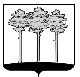 